ТЕСТ №3Тема:  Аксонометрические проекции1. Закончите мысль:Аксонометрической проекцией называется…2.Изобразите оси в прямоугольной изометрической проекции и обозначьте углы между ними.3. Выберите правильный ответ.Коэффициенты искажения по аксонометрическим осям равны 1:а) в фронтальной диметрической проекции;б) в прямоугольной изометрической проекции4. Укажите действительные коэффициенты искажения по осям фронтальной диметрической проекции5.Определите и укажите, где правильно обозначены коэффициенты искажения по аксонометрическим осям для каждой из аксонометрической проекции.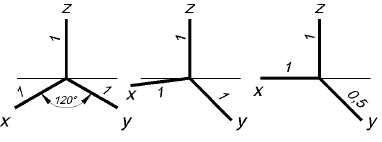 6. Определите, в какой аксонометрической проекции изображена деталь: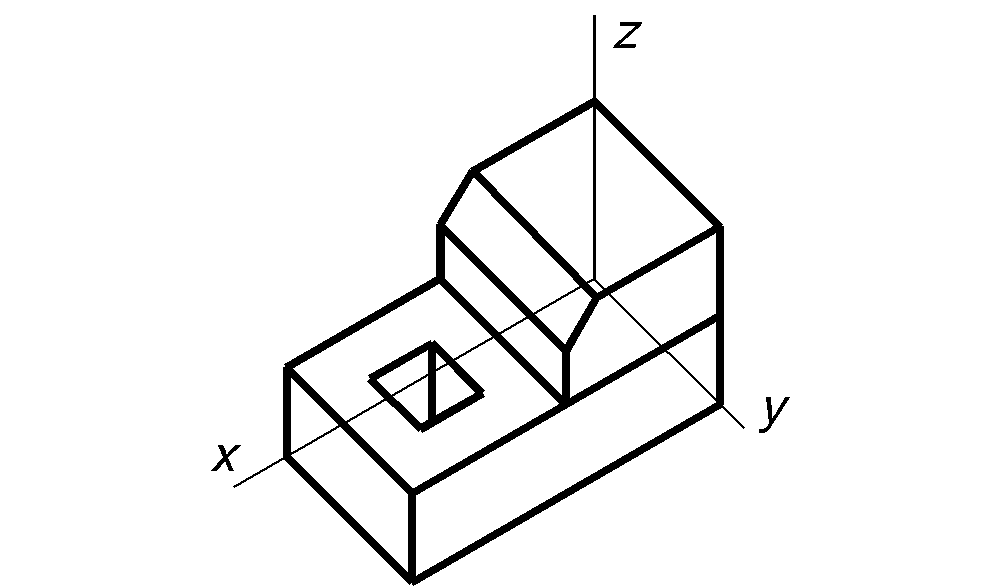 7. Закончите мысль:Фронтальной диметрической проекцией называется…8.Изобразите оси в прямоугольной диметрической аксонометрии и обозначьте углы между ними.9.Выберите из предложенных коэффициенты искажения по осям фронтальной диметрической проекции:а) 1; 0,5; 1;б) 1; 1; 1;в) 0,82; 0,82; 0,82;г) 1; 1; 0,5.10.Определите, в какой аксонометрической проекции изображена деталь: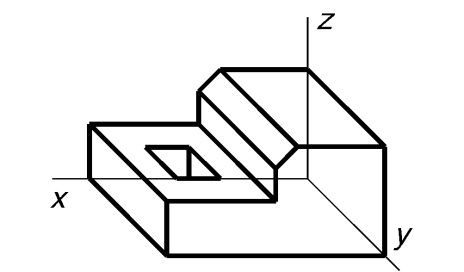 11.Выберите из предложенных коэффициенты прямоугольной изометрической проекции:а) 1; 1; 1;б) 0,82; 0,82; 0,82;в) 1; 1; 0,5.г) 1; 0,5; 1.12. Закончите мысль:Прямоугольной изометрической  проекцией называется…